REPUBLIKA SRBIJA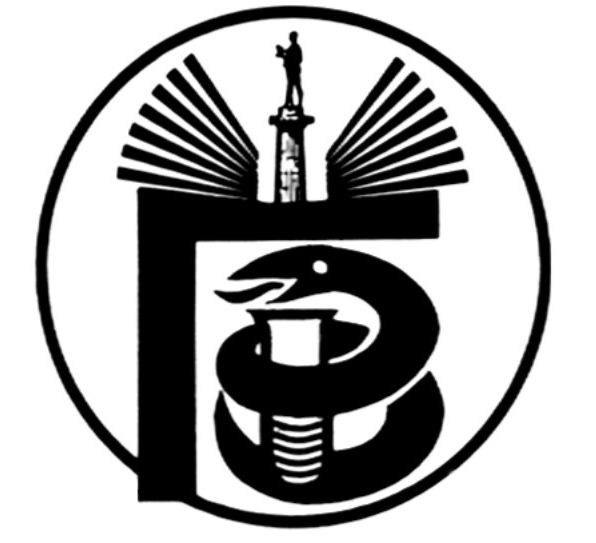 GRADSKI ZAVOD ZA JAVNO ZDRAVLJE, BEOGRAD11000 BEOGRAD, Bulevar despota Stefana 54-aCentrala: 20 78 600   e-mail: info@zdravlje.org.rs    www.zdravlje.org.rsDirektor – tel: 32 33 976, faks: 32 27 828 email: direktor@zdravlje.org.rsSlužba za pravne poslove                                            Tel:  20 78 631        Faks:  32 27 828       e-mail: dusica.jovanovic@zdravlje.org.rsŽiro račun: 840 – 627667 – 91PIB 100044907 Matični broj 07041152Pojašnjenje konkursne dokumentacije JN BR. ВНР 24-I-63/15         U postupku javne nabavke - НАБАВКА СИСТЕМА ЗА ЕКСТРАКЦИЈУ МАСТИ, 6 ПОЗИЦИЈА ЈН БР. ВНР 24-I-63/15,  saglasno članu 63. stav 2. Zakona o javnim nabavkama, (,,Službeni glasnik RS“, br. 124/12, 14/2015 i 68/2015 u daljem tekstu: Zakon), pristigla su pitanja kojim se od Komisije za javnu nabavku zahteva pojašnjenje konkursne dokumentacije za  predmetnu javnu nabavku.          Pitanja:“Zahtevamo potvrdu prijema navedenog zahteva kao i odgovor naruučioca, odnosnoizmenu konkursne dokumentacije, i upozoravamo vas da je članorn 169. Stav 1.Tacka 3. Predvidena kaznena odredba za prekrsale narucloca ukoliko ne obavljakomunikaciju na nacin propisan Zakonom 0 javnim nabavkama odnosno clan 20.ZJN.Jos jednom vas upozoravamo da visina reference koju ste trazili od 10.000.000,00 usuprotnosti sa odredbama zakona 0 javnim nabavkama obzirom da vrednostnabavke ne prelazi 30% trazenop iznosa reference.U prilog tome vam dostavljamo iinternet stranicu na kojoj rnozete proveriti cene aparata koje ste trazili u svojojtehnickoj specifikaciji. Navedeni iznos reference nema smisla za vas kao narucioca inije u logicnoj vezi sa predmetom javne nabavke.http://www.scientificlabs.co.uk/buchiProizvodi zahtevani vasirn zahtevom su: aparat za ekstrakciju masti Buchi E-816SOX, jedinica hidrolizu Buchi E 416Takode napomimenjemo cinjenicu da tehnicku specifikaciju niste precizirali u skladusa vasirn objektivnim potrebama, vec ste se bavili zatvaranjem specifikacije ioqranicavaniern konkurencije, preciziranjem tehnickih resenja proizvodaca, a nevaslm potrebama i namenom samog aparata. Te vas stoga molimo da jos jednompreispitate vasu konkursnu dokumentaciju i da u njoj precizirate parametre koje jeneophodno da uredaji daju kao rezultat rada kako bi vi dos] do ccekivanih rezultata,a ne da navodite tehnicka resenia navedenog proizvodaca koja za vas nisu bitna, jertime nepotrebno oqranlcavate konkurenciju. Razlldti prolzvodacl navedene opremerazlikuju se u svojim tehnickirn reseniima ali su im rezultati apsolutno primenjivi iupotrebivi za rad po svim dornacim.evrcoskirn odnosno svetskim standardima izadovoljavaju sve krtiterijume rada za akreditovane metode koje predpostavljamo i viimate u svojoj laboratoriji.Cinjenica je da ste ogranicili konkurenciju na jedinog ovlascenop zastupnika iservisera prolzvodaca Buchi Svajcarska Buchi, firme Donau Lab d.o.o. Beograd, zateritoriju Republike Srbije,pozivajuci se na tehnicke specifikacije navedenogproizvodaca u suprotnosti sa odredbama clana 72. Stav1.Ucinjene su povrede osnovnih nacela javnih nabavki odnosno odredbe clana 9.stay 1. clan 10, clana 11. clan 12., clana 20. stay 6. clana tz. stay 1.Zbog svega navedeneg molimo narucloca da razmotri navedene primedbe i da nabazi konstatovanih cinjenica kojima su utvrdene povrede postupka i prekrseneodredbe Zakona 0 javnim nabavkama, usvoji nas zahtev i uvaf nase primed be, a dana bazi toga izmeni svoju dokumentaciju u skladu sa sledecim sugestijama koje ni ukom slucaju na ogranicavaju vasa prava, nacin i uslove rada niti smanjuju kvalitetproizvoda , a znatno povecavaiu konkurentnost postupka koja je potpuno eliminisanasadasnirn tehnickirn zahtevom.Molimo da razmotrite sledece tehnicke zahteve:- Da se iznos reference umanji u skladu sa vrednoscu predmeta nabavke.- Da dozvolite opseg odnosno da se ponudi aparat sa casom za ekstrakciju mastivece zapremine od zahtevanih 130 mI., a da je funkcionalnost zadrZana .- Da dozvolite drugacije tehnico resenie koje takode u potpunosti zadovoljavafunkcionalnost da se ponudi aparat koji nema posebnu komoru za uzorak vec seuzorak nalazi u staklenoj ili papirnoj cauri u ili iznad case za ekstrakciju .- Trazena je zapremina Soxlet komore od 190 ml, obzirom da vecina proizvodacaproizvodi automatske aparate koji konstrukciono nemaju nezavisnu komorudefinisane zapremine, da Ii je prihvatljivo ne odgovoriti i na ovaj zahtev ?- Trazena je maksimalna potrosnja vode od 72 litra, potrosnia vode za hladenje zavisiod tipa aparata i proizvodaca. Svako od prozvooaca dostupnih aparata imaspecitlcna resania tako da obezbeduje efikasno hladenje sto je primarni analitickicilj, na osnovu predhodnog obrazlozenia, da Ii je prihvatljivo ponuditi aparat savecorn potrosniim vode za hladenje- Da Ii je prihvatljivo ponuditi uredaj koji umesto kerarnocke ploce poseduje grejnuplocu od legure metala ? Ovo je bolje resenie zato sto je rnoquca precizna kontrolatemperature, radi se na nizim temperaturama sto je bitno za bezbednost pri radu sazapaljivim, organskim rastvaracirna.- Vezano za predhodno pianje, nije moquce pojedlnacno zagrevanje metalne ploce,da Ii je prihvatljivo ponuditi sistem jedinstvenog zagrevanja ploce?- Da Ii je prihvatljivo ponuditi uredaj sa nezavisnom kontrolnom jedinicom?Da Ii je prihvatljivo ponuditi uredaj sa softverskom kontrolom ?- Trare se staklena zastitna vrata sa senzorom, da se misli na zasiltna staklena vrataod sogurnosnog stakla ? Na kakvu vrstu senzora se zahtev odnosi?- Da Ii se pod bibliotekom rastvaraca misli na biblioteku programa za rad sapojedinim rastvaracirna?- Ako je odgovor na pitanje br.1 a negativan, molim Vas da definisete informacije kojetreba da sadrii .Blblioteka rastvaraca".- Naveden je zahtev bez dodatnog kompresora. Peste na triistu postoji samo jedanprolzvodac koji za poktetanje aparata koristi komprimovani vazduh ovaj je zahtev jeevidentno deiskrirninlsuci, molim Vas da ga uklonite?- Da Ii je prihvatljivo ponuditi caure, 25 x 80 mm umesto 25 x 100 mm - obzirom dasu performanse iste- Da Ii je prihvatljivo ponuditi caure, 33 x 80 mm umesto 33 x 94 mm - obzirom da superformanse iste- Ukoliko uredaj ne poseduje posebne cas ice za uzorak (ranije postavljeno pitanje)da Ii je prihvatljivo ne ponuditi ih?- skrecem Vam poznju da navedena specifikacija jasno definise samo jedan modelproizvooaca Buchi, i da direktno elirninlse sve ostale proizvodace i dbavljaceobzirom da Buchi ima ekskluzivnog distributera za teritoriju Srbije, a sto je usuprotnosti sa vazecim zakonslkim aktima. Molim Vas .otvorite" specifikaciju.- Jedinica za hidrolizu, da Ii je prihvatljivo ponuditi jedinicu sa klasicnlrn naclnornzagrevanja koji ornoqucava kontrolu temperature u skladu sa vazecim standardimaza hidrolizu?- Da Ii je moquce ne odgovoriti na ovaj zahtev ukoliko ponudeni uredaj neposedujeposebne posude za uzorke?- Da Ii je prigvatljivo ponuditi zatvoren sistem koji nema emisiju gasova pa ni potrebeza povezivanje na skruber?- Da Ii moquce ponudita aparata drugacije aqazovane snage (to je teh. resenieproizvodacs) ?Ocekuierno Vasu odluku kao narucloca radi daljeg postupanja u postupku pozahtevu za zastitu prava ponudaca pred Komisijom za zastllu prava ponudaca.”Odgovori:  Uslov koji se dovodi u pitanje, a koji se odnosi na poslovni kapacitet, odnosno poslovanje ponuđača u oblasti koje je predmet javne nabavke (prodaja navedenog dobra) regulisan je članom 76. stav 2, tačkom 2) Zakona – te se zahteva spisak isporučenih dobara u periodu od prethodne tri godine sa iznosima, datumima i listama kupaca tj. naručilaca, i u potpunosti je usklađen sa ovim odredbama, kao i sa članom 10. Zakona koji se tiče načela konkurencije, uzimajući u obzir da je obim zahtevanog poslovanja od potencijalnih ponuđača odgovarajući: tržišnim cenama dobra, količini dobra koja se nabavlja ovim postupkom, procenjenoj vrednosti javne nabavke i dužini perioda za koji se zahteva da je ponuđač istovrsno dobro prodavao i isporučivao u datom periodu.Procenjena vrednost javne nabavke nije zakonski određena kao javno transparentan podatak, te Naručilac nije u obavezi da je deli sa zainteresovanim licima za učešće u postupku.Takođe, prilikom sastavljanja tehničke specifikacije, rukovodili smo se isključivo potrebama laboratorije, a ne potrebama i ekonomskim interesima proizvođača i ponuđača. Traženo ja da aparat određuje masti po metodi po Soxhlet -u, u skladu sa standardima, što mi kao akreditovana kuća pratimo i moramo da ispunimo.Saglasno svemu navedenom, a pre svega činjenici da nijedan član Zakona nije prekršen ovako predviđenim dodatnim uslovom, Naručilac neće pristupiti zahtevanoj izmeni Konkursne dokumentacije.Prihvatljivo je - zahtev tendera je min 130mlNe - Konkursnom dokumentacijom je zahtevano da sistem za ekstrakciju masti po Soxhlet-u. Hladan kondenzovan rastvarač prolazi kroz uzorak, tako da je neophodno da aparat poseduje posebnu komoru za uzorak. Čak i obična staklena aparatura po Soxhlet -u, koja je preteča novih sistema poseduje ekstraktor- posebnu komoru za uzorak. Pogledajte odgovor pod  br.2Ne - Konkursnom dokumentacijom smo definisali maksimalnu potrošnju vode 72 l/h, sve preko toga je neracionalno i neodgovorno prema životnoj sredini, bez obzira na analitički cilj.Prihvatljivo jeNije prihvatljivo.Prihvatljivo je, ukoliko ima mogućnost kontrole svakog pojedinačnog grejnog mesta. Prihvatljivo je, ukoliko ima mogućnost kontrole svakog pojedinačnog grejnog mesta.Staklena zaštitna vrata sa senzorom imaju zaštitnu ulogu: u slučaju otvorenih vrata onemogućava pokretanje procesa ekstrakcije. Senzor je neophodan radi zaštite operatera.Da, izborom odgovarajućeg rastvarača, instrument je odmah spreman za rad. /Nije prihvatljivo ponuditi aparat koji koristi kompresor, razlog zašto to tražimo je: zbog nedostatka prostora u laboratoriji kao i pojačane buke u istoj.Prihvatljivo je Prihvatljivo jePogledajte odgovor pod  br.2Prilikom sastavljanja tehničke specifikacije, rukovodili smo se isključivo potrebama laboratorije, a ne potrebama i ekonomskim interesima proizvođača i ponuđača. Traženo ja da aparat određuje masti po metodi po Soxhlet -u, u skladu sa standardima, što mi kao akreditovana kuća pratimo i moramo da ispunimo.Potrebno je ponuditi hidrolizu sa infracrvenim sistemom grejanja, budući da se brzo zagreva i brzo hladi što je neophodno za brz nastavak analize.Ne - potrebno je ponuditi uređaj koji koristi iste kivete kao uređaj za ekstrakciju zbog tačnosti rezultata i brzine rada.Prihvatljivo je, ali ste dužni da dostavite originalnu izjavu proizvođača kojom garantuje da nema emisije gasova.Pitanje nije dovoljno precizno da bi se na isto dao jasan odgovor				               KOMISIJA ZA JAVNU NABAVKU ВНР 24-I-63/15